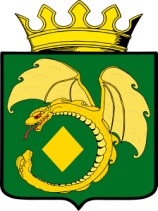 СОВЕТ МОГОЧИНСКОГО МУНИЦИПАЛЬНОГО ОКРУГАРЕШЕНИЕ  31 октября 2023 года                                                                                             № 1г. МогочаОб утверждении Регламента Совета Могочинского муниципального округа Забайкальского края На основании Федерального закона от 06 октября 2003 года № 131-ФЗ «Об общих принципах организации местного самоуправления в Российской Федерации», Совет Могочинского муниципального округа  РЕШИЛ:1. Утвердить Регламент Совета Могочинского муниципального округа Забайкальского края (прилагается).2. Признать утратившим силу:- решение Совета муниципального района «Могочинский район» от 28.01.2016 № 275 «Об утверждении Регламента о Совете муниципального района «Могочинский район»;- решение Совета муниципального района «Могочинский район» от 29.04.2020 № 358 «О внесении изменений в Регламент Совета муниципального района «Могочинский район»;- решение Совета муниципального района «Могочинский район» от 25.06.2023 № 63 «Об утверждении Порядка направления проектов муниципальных нормативных правовых актов и принятых муниципальных нормативных правовых актов Совета муниципального района «Могочинский район» в Могочинскую межрайонную прокуратуру для проведения правовой и антикоррупционной экспертизы».  3.  Настоящее решение подлежит обнародованию на специально оборудованном стенде, расположенном на первом этаже  здания по  адресу: Забайкальский край г. Могоча, ул. Комсомольская,13. Дополнительно настоящее решение  официально обнародовать  на   сайте муниципального  района «Могочинский район», в информационно-телекоммуникационной сети «Интернет» размещенному по адресу: «https://mogocha.75.ru».4. Настоящее решение вступает в силу после его подписанияПредседатель Совета                                        Глава Муниципального района муниципального района	                          «Могочинский район»«Могочинский район»___________А.М. Уфимцев                                _________А.А. СорокотягинУтвержден   решением Совета Могочинского муниципального округа 	    от 31.10.2023 № 1РЕГЛАМЕНТСовета Могочинского муниципального округа Глава 1. Общие положенияСтатья 1.Совет Могочинского муниципального округа Забайкальского края (далее - Совет) является выборным, постоянно действующим представительным органом Могочинского                                                                                                                                                                                                                                                                                                                                                                                                                                                                                                                                                                                                                                                                                                                                                                                                                                                                                                                                                                                                                                                                                                                                                                                                                                                                                                                                                                                                                                                                                                                                                                                                                                                                                                                                                                                                                                                                                                                                                                                                                                                                                                                                                                                                                                                                                                                                                                                                                                                                                                                                                                                                                                                                                                                                                                                                                                                                                                                                                                                                                                                                                                                                                                                                                                                                                                                                                                                                                                                                                                                                                                                                                                                                                                                                                                                                                                                                                                                                                                                                                                                                                                                                                                                                                                                                                                                                                                                                                                                                                                                                                                                                                                                                                                                                                                                                                                                                                                                                                                                                                                                                                                                                                                                                                                                                                                                                                                                                                                                                                                                                                                                                                                                                                                                                                                                                                                                                                                                                                                                                                                                                                                                                                                                                                                                                                                                                                                                                                                                                                                                                                                                                                                                                                                                                                                                                                                                                                                                                                                                                                                                                                                                                                                                                                                                                                                                                                                                                                                                                                                                                                                                                                                                                                                                                                                                                                                                                                                                                                                                                                                                                                                                                                                                                                                                                                                                                                                                                                                                                                                                                                                                                                                                                                                                                                                                                                                                                                                                                                                                                                                                                                                                                                                                                                                                                                                                                                                                                                                                                                                                                                                                                                                                                                                                                                                                                                                                                                                                                                                                                                                                                                                                                                                                                                                                                                                                                                                                                                                                                                                                                                                                                                                                                                                                                                                                                                                                                                                                                                                                                                                                                                                                                                                                                                                                                                                                                                                                                                                                                                                                                                                                                                                                                                                                                                                                                                                                      муниципального округа (далее - округ). Совет состоит из 16 депутатов, периодически избираемых на пятилетний срок полномочий.Совет  обладает правами юридического лица, имеет свои печать, штампы, финансируется из бюджета Могочинского муниципального округа. Расходы на обеспечение деятельности Совета предусматриваются отдельной строкой в бюджете Могочинского муниципального округа  в соответствии с бюджетной классификацией Российской Федерации.Полное наименование Совета Могочинского муниципального округа - Совет Могочинского муниципального округа Забайкальского края.Статья 2.Совет осуществляет свои полномочия и организует деятельность по их реализации в соответствии с Конституцией Российской Федерации, другими федеральными конституционными законами, Федеральным законом "Об общих принципах организации местного самоуправления в Российской Федерации", другими федеральными законами и издаваемыми в соответствии с ними иными нормативными правовыми актами Российской Федерации (указами и распоряжениями Президента Российской Федерации, постановлениями и распоряжениями Правительства Российской Федерации, иными нормативными правовыми актами федеральных органов исполнительной власти), законами Забайкальского края, решениями, принятыми на местном референдуме, Уставом округа, иными муниципальными правовыми актами и настоящим Регламентом.Статья 3.1. Совет принимает решения в пределах полномочий, предусмотренных Федеральными законами и законами Забайкальского края, Уставом округа, а также в пределах делегированных органами государственной власти Российской Федерации и Забайкальского края полномочий.2. Решения Совета, принятые в пределах его полномочий, обязательны для исполнения всеми расположенными на территории округа предприятиями, учреждениями и организациями независимо от их организационно-правовых форм, должностными лицами местного самоуправления, гражданами и лицами без гражданства, проживающими в муниципальном округе.3. Решения принимаются Советом коллегиально при свободном и равноправном обсуждении всеми депутатами.Статья 4.1. Деятельность Совета строится на основе законности, гласности, эффективности, подотчетности населению округа, учета общественного мнения, самостоятельности, независимости и ответственности за принятые решения.2. Совет содействует развитию всех форм прямого волеизъявления населения округа и его участия в решении жизненно важных вопросов округа3. Совет ежегодно размещает информацию о своей деятельности за год на официальном сайте округа в информационно-телекоммуникационной сети "Интернет" по адресу: https://mogocha.75.ruГлава 2. Структура, форма работы и планирование деятельности СоветаСтатья 5. Структура Совета1. В структуру Совета входят: - председатель Совета;- заместитель председателя Совета;- секретарь Совета;- Малый Совет Могочинского муниципального округа;- постоянные комиссии;- иные депутатские объединения.Статья 6. Формы работы Совета1. Основными формами работы Совета являются сессии, заседания Малого Совета и постоянных комиссий, депутатские слушания. Совет может осуществлять свою деятельность в иных формах, не противоречащих федеральному законодательству, законодательству Забайкальского края, Уставу Могочинского муниципального округа.Статья 7. Планирование работы Совета1. Совет осуществляет свою деятельность на основе планирования. Планирование работы Совета осуществляется в форме перспективного (на срок не менее одного года) планирования, а также поквартального плана работы Совета.2. Перспективный план работы Совета включает, как правило, следующие разделы:1) разработка и принятие муниципальных правовых актов Совета;2) участие в законотворческой работе Законодательного Собрания Забайкальского края;3) осуществление контрольных функций;4) проведение публичных слушаний, проведение депутатских слушаний;5) иные мероприятия, проводимые Советом.3. Проект перспективного плана разрабатывается Малым Советом на основе предложений депутатов, постоянных комиссий, администрации округа, контрольно-счетной комиссии округа.4.  Проект перспективного плана обсуждается в постоянных комиссиях и вносится Малым Советом на утверждение Совета Могочинского муниципального округа на последнем заседании, предшествующем началу планируемого периода.5. Проект плана работы Совета на квартал составляется Малым Советом и вносится на утверждение Совета Могочинского муниципального округа на последнем заседании, предшествующем началу планируемого периода. 6.Контроль за ходом выполнения перспективного плана работы осуществляется председателем Совета.Глава 3. Председатель Совета: полномочия, порядокизбрания и прекращения полномочийСтатья 10. Полномочия председателя Совета1. Председатель Совета организует работу Совета, осуществляет свои  полномочия на постоянной основе, определенные Уставом округа и иными правовыми актами округа.2. Председатель Совета:1) представляет Совет в отношениях с органами местного самоуправления других муниципальных образований, органами государственной власти, гражданами и организациями, без доверенности действует от имени Совета Могочинского муниципального округа;2) подписывает и обнародует в порядке, установленном Уставом округа, решения, принятые Советом;3) созывает заседания Совета, доводит до сведения депутатов и населения округа место и время их проведения, а также проект повестки заседания, вправе требовать созыва внеочередного заседания Совета;4) осуществляет руководство подготовкой заседаний Совета и вопросов, вносимых на ее рассмотрение;5) ведет заседания Совета в соответствии с Регламентом Совета;6) подписывает протоколы заседаний Совета;7) оказывает содействие депутатам Совета в осуществлении ими своих полномочий, организует обеспечение их необходимой информацией, рассматривает вопросы, связанные с освобождением депутатов от выполнения ими служебных или производственных обязанностей для работы в Совете, ее органах или избирательном округе;8) координирует деятельность постоянных и иных комиссий Совета, депутатских объединений, дает им поручения во исполнение решений Совета;9) принимает меры по обеспечению гласности и учету общественного мнения в работе Совета;10) осуществляет прием граждан, рассмотрение их письменных и устных обращений;11) от имени Совета подписывает исковые заявления, жалобы и другие документы, направляемые в суд или арбитражный суд в случаях, предусмотренных законодательством;12) решает иные вопросы, порученные ему Советом или возложенные на него в соответствии с законодательством;13) издает в пределах своих полномочий правовые акты, а также акты по вопросам организации деятельности Совета.Статья 11. Порядок избрания председателя Совета1. Председатель Совета избирается открытым голосованием на первом заседании Совета из числа депутатов на срок полномочий Совета.В случае досрочного прекращения полномочий председателя Совета, Совет в течение пятнадцати дней проводит внеочередное заседание Совета по выборам председателя Совета.2. Кандидатуры на должность председателя Совета вправе выдвигать депутаты Совета. Каждый депутат имеет право на самовыдвижение.3. Выдвинутый на должность председателя Совета кандидат имеет право на самоотвод. При самоотводе голосование не производится. Самоотвод подлежит удовлетворению по факту заявления.4. В ходе обсуждения, проводимого по каждой выдвинутой кандидатуре на должность председателя Совета, не заявившие самоотвод кандидаты могут выступить на заседании Совета и ответить на вопросы депутатов. Каждый депутат, руководители депутатской фракции имеют право задавать вопросы кандидату, высказывать мнение по кандидатуре.5. Обсуждение кандидатуры прекращается по решению Совета, принятому большинством голосов от присутствующих на заседании депутатов.8. Каждый депутат может голосовать только за одну из кандидатур.9. Кандидат считается избранным на должность председателя Совета, если в результате открытого голосования он получил более половины голосов от установленного числа депутатов Совета.10. В случае, если на должность председателя Совета было выдвинуто более двух кандидатур и ни одна из них не набрала требуемого для избрания числа голосов, проводится повторное голосование по двум кандидатурам, получившим наибольшее число голосов. При невозможности установить кандидатуры, вышедшие во второй тур, производится новое выдвижение кандидатур. При этом возможно выдвижение прежних кандидатур.11. Если при голосовании по двум кандидатурам, ни один из двух кандидатов не набрал более половины голосов от установленного числа депутатов Совета, проводятся повторные выборы с новым выдвижением кандидатов. При этом возможно выдвижение прежних кандидатур.12. Возможно голосование по одной кандидатуре как при выдвижении одной кандидатуры, так и в случае снятия своих кандидатур другими кандидатами. 13. Председатель Совета вступает в должность с момента принятия решения Совета о его избрании.Статья 12. Досрочное прекращение полномочий председателя Совета1. Полномочия председателя Совета прекращаются досрочно в случаях:1) смерти;2) отставки по собственному желанию;3) признания судом недееспособным или ограниченно дееспособным;4) признания судом безвестно отсутствующим или объявления умершим;5) вступления в отношении его в законную силу обвинительного приговора суда;6) выезда за пределы Российской Федерации на постоянное место жительства;7) прекращения гражданства Российской Федерации либо гражданства иностранного государства - участника международного договора Российской Федерации, в соответствии с которым иностранный гражданин имеет право быть избранным в органы местного самоуправления, наличия гражданства (подданства) иностранного государства либо вида на жительство или иного документа, подтверждающего право на постоянное проживание на территории иностранного государства гражданина Российской Федерации либо иностранного гражданина, имеющего право на основании международного договора Российской Федерации быть избранным в органы местного самоуправления, если иное не предусмотрено международным договором Российской Федерации;8) отзыва избирателями;9) досрочного прекращения полномочий Совета Могочинского муниципального округа;10) призыва на военную службу или направления на заменяющую ее альтернативную гражданскую службу; 11) несоблюдения ограничений, запретов, неисполнения обязанностей, установленных Федеральным законом № 131-ФЗ и иными федеральными законами;12) в иных случаях, установленных Федеральным законом № 131-ФЗ и иными федеральными законами.2. Предложение об отзыве председателя Совета вносится группой не менее одной трети от числа избранных депутатов Совета. 3. Предложение об отзыве вносится в форме заявления. Заявление должно быть подписано лично всеми депутатами - инициаторами отзыва с указанием фамилии, имени и отчества каждого депутата, даты подписания заявления.4. Заявление должно содержать обоснование отзыва с должности председателя Совета с изложением мотивов, послуживших инициированию данного вопроса.5. Включение данного вопроса в повестку дня ставится на голосование в обычном порядке.6. Инициаторы отзыва до объявления голосования по данному вопросу вправе отозвать свою инициативу.7. Председатель Совета считается отозванным, если за отзыв проголосовало большинство от установленного числа депутатов Совета.8. Решение Совета Могочинского муниципального округа о досрочном прекращении полномочий председателя Совета принимается не позднее чем через 30 дней со дня появления основания для досрочного прекращения полномочий, а если это основание появилось в период между сессиями Совета – не позднее чем через три месяца со дня появления такого основания.В случае обращения Губернатора Забайкальского края с заявлением о досрочном прекращении полномочий председателя  Совета днем появления основания для досрочного прекращения полномочий является день поступления в Совет Могочинского муниципального округа данного заявления.Глава 4. Заместитель председателя Совета, секретарь СоветаСтатья 13. Заместитель председателя Совета, секретарь Совета1. Заместитель председателя избирается из числа депутатов по представлению Председателя Совета путем открытого голосования. Заместитель председателя действует на непостоянной основе.Заместитель председателя Совета считается избранным если за него проголосовало более половины голосов от установленного числа депутатов Совета.1.1. Заместитель председателя Совета в период отсутствия председателя Совета исполняет обязанности председателя Совета, предусмотренные Уставом округа и настоящим Регламентом.1.2. Принимает участие при формировании плана правотворческой деятельности Совета и контроле по его исполнению.1.3. В установленные дни и часы проводит прием граждан, организует рассмотрение их обращений.1.4. Координирует работу постоянных комиссий.2. Для ведения протокола Совета избирается Секретарь.Секретарь Совета избирается из числа депутатов по представлению Председателя Совета путем открытого голосования. Секретарь Совета действует на непостоянной основе.Секретарь Совета считается избранным если за него проголосовало более половины голосов от установленного числа депутатов Совета.Секретарь Совета вступает в должность с момента принятия решения Совета о его избрании.2.1. Секретарь осуществляет следующие функции:- ведет протокол сессии Совета;-  ведет запись желающих выступить;- регистрирует вопросы, заявления, предложения по вопросам утвержденных повесткой очередной сессии;- представляет председательствующему сессии сведения о записавшихся для выступлений и о других вопросах по работе сессии.3. Вопрос о досрочном освобождении от должности заместителя председателя Совета, секретаря Совета  рассматривается на заседании Совета в соответствии с Уставом Могочинского муниципального округа.Глава 5. Малый СоветСтатья 14. Организация работы Малого Совета1. Малый Совет - постоянно действующий совещательный орган Совета, подотчетный ему в своей деятельности.2. В состав Малого Совета с правом решающего голоса входят: глава Могочинского муниципального округа, председатель Совета, заместитель председателя Совета, секретарь Совета и председатели постоянных комиссий.Численный состав Малого Совета составляет 7  человек.Любой депутат Совета округа имеет право участвовать в заседании малого Совета с правом совещательного голоса, а также знакомиться с повесткой заседания малого Совета.3. Заседания Малого Совета проводятся по мере необходимости и оформляются протоколом.Заседания по вопросам повестки дня предстоящей сессии Совета проводятся не менее чем за 10 календарных дней до начала предстоящей сессии Совета.4. Заседание Малого Совета является правомочным, если в его работе принимает участие не менее половины членов Малого Совета.5. Решения Малого Совета принимается большинством голосов от числа присутствующих членов Малого Совета открытым голосованием и вносится в протокол.6. Принимаемые Малым Советом решения имеют рекомендательный характер. 7. В случае необходимости заседания Малого Совета могут проводиться в режиме видеоконференцсвязи и (или) аудиоконференцсвязи, о чем указывается в соответствующем протоколе заседания Малого Совета.   Глава 6. Постоянные и временные  комиссии СоветаСтатья 15. Порядок формирования постоянных комиссий.1. Совет на срок своих полномочий формирует из числа депутатов постоянные комиссии. Каждый депутат, за исключением председателя Совета, обязан состоять в одной из комиссий Совета.2. Комиссии являются основными постоянно действующими коллегиальными органами Совета, подконтрольными  в своей деятельности Совету.3. Наименования, направления деятельности комиссий, их число, количественный и персональный состав устанавливаются решениями Совета.4. Совет вправе на своем заседании вносить изменения в персональный и количественный состав комиссий, по письменному заявлению депутата Совета производить перевод депутата из одной комиссии в другую.Статья 16. Председатели постоянных комиссий.Постоянные комиссии избирают из своего состава Председателя большинством голосов от числа депутатов комиссии.Председатели постоянных комиссий утверждаются решением Совета. Председатели постоянных комиссий работают на непостоянной основе и являются членами Малого Совета.   2. Решение об освобождении от должности председателя комиссии, Совет принимает на основании Протокола заседания комиссии открытым голосованием большинством голосов от присутствующих депутатов. Статья 17. Полномочия председателей постоянных комиссий1. Председатель комиссии:1.1. планирует и организует работу комиссии;1.2. созывает заседания комиссии;1.3. обеспечивает подготовку вопросов, вносимых на заседания;1.4. председательствует на заседаниях комиссии и депутатских слушаниях, проводимых комиссией;1.5. обеспечивает членов комиссии необходимыми для работы документами и материалами;1.6. представляет на заседании Совета проекты решений, заключения и предложения, подготовленные комиссией;1.7. координирует деятельность членов комиссии по выполнению решений Совета;1.8. подписывает протоколы и другие документы комиссии;1.9. решает иные вопросы по поручению председателя Совета.2. Председатель комиссии несет ответственность за организацию работы и деятельность комиссии. Не реже одного раза в год представляет отчет о деятельности комиссии председателю Совета.Статья 18. Организация, порядок работы и полномочия постоянных комиссий1. Организация, порядок работы и полномочия постоянных комиссий определяются Положением о постоянных депутатских комиссиях, утверждённым решением Совета.Статья 19. Временные комиссии Совета1. В целях осуществления временных контрольных мероприятий Совет вправе создавать временные депутатские комиссии, которые могут быть образованы по предложению группы депутатов Совета, численностью не менее одной трети от установленного числа депутатов Совета. По истечении установленного срока или выполнения порученного задания комиссия прекращает свою работу.В состав временных комиссий Совета могут быть включены депутаты Совета и лица, не являющиеся депутатами Совета (по согласованию с руководителем организации, которую они представляют).Образование временной комиссии оформляется решением Совета, в котором указываются:- наименование временной комиссии;- количественный и персональный состав членов временной комиссии;- председатель временной комиссии;- период, на который создается временная комиссия, или задача, для решения которой она создается.Организация заседаний временных депутатских комиссий, порядок принятия решений и их оформление осуществляется в порядке, установленном настоящим регламентом для постоянных комиссий Совета.Глава 7. Работа депутата в СоветеСтатья 20. Права депутата на заседании Совета1. Депутат Совета пользуется правом решающего голоса при принятии решений по всем вопросам, рассматриваемым на заседаниях Совета;2. Имеет право избирать и быть избранным в органы Совета, предлагать кандидатов (в том числе и свою кандидатуру) в эти органы, давать отвод кандидатам;3.Имеет право вносить предложения по повестке дня заседания Совета, по порядку ведения;4. Обладая правом нормотворческой инициативы, может вносить проекты решений Совета и поправки к ним в порядке, определённым настоящим регламентом;5. Имеет право участвовать в прениях, задавать вопросы докладчику (содокладчику), выступать по мотивам голосования (до голосования);6. Имеет право требовать постановки своих предложений по обсуждаемым вопросам на голосование;7. Имеет право вносить предложения о необходимости проведения проверок и депутатских расследований по вопросам, входящим в компетенцию Совета;8. Вносить предложения о заслушивании на заседании Совета отчета или информации любого органа либо должностного лица, подконтрольного Совету;9. Имеет право оглашать обращения граждан, имеющие общественное значение. Обращения делаются в рамках вопроса повестки дня "Разное";10. В случае несогласия с принятым решением Совета высказывать особое мнение, которое в письменном виде прилагается к протоколу заседания Совета;11. Вносить предложения в Совет о законодательной инициативе в Законодательное Собрание Забайкальского края;12. Пользоваться другими правами, предоставленными ему законодательством и настоящим регламентом.Статья 21. Обязанности депутата на заседаниях Совета1. Депутат обязан принимать личное участие в заседании Совета. При невозможности присутствовать на заседании Совета по уважительной причине депутат обязан своевременно информировать об этом соответственно председателя Совета.Уважительными причинами отсутствия депутата Совета на заседании являются временная нетрудоспособность, направление в служебную командировку, отпуск, производственная необходимость.           Документы, подтверждающие уважительность причины, направляются председателю Совета до дня проведения заседания. Депутат вправе:- присутствовать на заседании любого рабочего органа Совета депутатов, членом которого он не является, и принимать участие в обсуждении любых вопросов с правом совещательного голоса.- соблюдать настоящий регламент, повестку дня заседания Совета и требования председательствующего на заседании Совета;- выступать на заседании Совета с разрешения председательствующего;- придерживаться этических норм поведения. 2. За неисполнение своих обязанностей депутаты Совета несут ответственность в соответствии с законодательством и настоящим регламентом.Глава 8. Порядок проведения сессий (заседаний) СоветаСтатья 22. Общие положения1. Сессии Совета (под сессией понимается – одно или несколько заседаний Совета) проводятся открыто, гласно и освещаются средствами массовой информации.Как правило, заседания Совета проводятся в очном формате с личным участием всех депутатов в помещении (месте), в котором проводится заседание Совета;В исключительных случаях, по распоряжению председателя Совета, Сессии Совета могут проводиться в формате видеоконференцсвязи и (или) аудиоконференцсвязи, удаленно вне помещения (места), в котором проводится заседание Совета или в смешанном формате участия депутатов, при котором часть депутатов принимают личное участие в очном формате, а часть - в режиме видеоконференцсвязи и (или) аудиоконференцсвязи.Формат заседания Совета фиксируется в протоколе заседания. Депутат, принимающий участие в заседании Совета, в режиме видеоконференцсвязи и (или) аудиоконференцсвязи, считается присутствующим на заседании Совета.Для проведения заседания Совета в режиме видеоконференцсвязи и аудиоконференцсвязи используется электронная или иная связь, обеспечивающая аутентичность передаваемых и принимаемых сообщений.2. В заседаниях Совета в обязательном порядке принимает участие глава Могочинского муниципального округа, а в период его отсутствие лицо его замещающее или один из заместителей.3. На заседания Совета могут быть приглашены представители организаций, общественных объединений, научных учреждений, эксперты и другие специалисты для представления необходимых сведений и заключений по рассматриваемым Советом проектам решений Совета и иным вопросам.4. На заседаниях Совета вправе присутствовать представитель Могочинской межрайонной прокуратуры..5. Жители Могочинского муниципального округа могут присутствовать на открытых заседаниях Совета, обращаться с вопросами и предложениями к депутатам Совета, а также к лицам, участвующих в заседании Совета.Статья 23. Особенности созыва, подготовки и проведения первого заседания Совета округа нового созыва1. Совет собирается на первое организационное заседание не позднее 30 календарных дней со дня избрания Совета в правомочном составе.2. Первое заседание открывает и ведет до избрания председателя Совета Могочинского муниципального округа председатель Совета муниципального района «Могочинский район»3. Первое заседание Совета правомочно, если на нем присутствует не менее двух третей от установленного числа депутатов.Статья 24. Подготовка и созыв очередных (плановых) заседаний Совета1. Очередные (плановые) заседания Совета проводятся не реже одного раза в три месяца. 2. О времени и месте проведения заседания Совета, а также о вопросах, вносимых на рассмотрение Совета, председатель Совета сообщает депутатам не позднее 10 календарных дней до дня заседания Совета.3. Не позднее, чем за три календарных дня до дня заседания Совета информация о времени и месте предстоящей сессии, а также о планируемых к рассмотрению вопросах размещается в сети  Интернет на официальном сайте администрации Могочинского муниципального округа сайте или публикуется в газете «Могочинский рабочий».4.   Повестка заседания утверждается на заседании Совета.5. Проекты решений сессии предоставляются разработчиками в Совет не позднее 7 (семь) рабочих дней до начала заседания Малого Совета.6. Проекты решений с приложениями к ним, предоставляются Председателем Совета депутатам и в Могочинскую межрайонную прокуратуру не позднее чем за 10 рабочих дней до дня заседания Совета или в иной установленный Малым Советом срок.7. Проекты решений Совета с необходимыми приложениями направляются депутатам Совета и в прокуратуру посредством электронной почты.8. Направлению в Могочинскую межрайонную прокуратуру подлежат муниципальные нормативные правовые акты,  принятые Советом, а также проекты муниципальных нормативных правовых актов касающиеся:- прав, свобод и обязанностей человека и гражданина;- муниципальной собственности, муниципальной службы, бюджетного, налогового, лесного, водного, земельного, градостроительного и природоохранного законодательства;- социальных гарантий лицам, замещающим муниципальные должности и должности муниципальной службы. Также подлежат направлению в прокуратуру иные муниципальные нормативные правовые акты, принятые Советом и проекты муниципальных нормативных правовых актов Совета устанавливающие правовые нормы (правила поведения), обязательные для неопределенного круга лиц, рассчитанные на неоднократное применение,  направленные на создание, урегулирование, изменение или прекращение общественных отношений, действующие на территории муниципального образования.  Поступившие из Могочинской межрайонной прокуратуры  замечания на проекты муниципальных нормативных правовых актов Совета подлежат обязательной регистрации в Совете. Рассмотрение поступивших из прокуратуры замечаний осуществляет председатель Совета либо лицо его заменяющее. В случае отклонения замечания, письмо с мотивированным обоснованием причин отклонения, подписанное председателем Совета либо лицом его заменяющим, направляется в Могочинскую межрайонную прокуратуру до дня принятия муниципального нормативного правового акта. В случае принятия замечаний, изложенных прокуратурой, в проект муниципального нормативного правового акта в установленном порядке вносятся необходимые  изменения и дополнения.          Статья 25. Порядок открытия заседание Совета и утверждения повестки дня1. Заседание Совета правомочно при участии в нем не менее половины от установленного числа депутатов Совета.2. Решение об открытии заседания Совета принимается большинством голосов от числа присутствующих депутатов.3. Заседание начинается с Гимна Российской Федерации и  утверждения повестки. 4. Предложения по повестке заседания (об исключении вопросов либо о включении в нее дополнительных вопросов) вносятся председательствующим, депутатами, главой округа с изложением мотивов.5. Предложения о включении в повестку заседания Совета дополнительных вопросов принимаются при условии, что они подготовлены в соответствии с требованиями настоящего Регламента и имеют правовое заключение.6. Вопросы, дополнительно включенные в повестку заседания Совета, рассматриваются после рассмотрения вопросов основной повестки, если иное решение не принято Советом.7. Голосование о внесении изменений, дополнений в повестку дня проводится по каждому предложению. После этого повестка заседания принимается в целом.8. Вопросы, требующие безотлагательного рассмотрения, могут включаться в повестку заседания непосредственно на заседаниях Совета с указанием мотивов.9. По вопросам, внесенным в повестку заседания непосредственно на заседании Совета, инициаторами внесения вопроса готовится проект решения Совета и другие материалы, которые представляются председательствующему и депутатам в ходе заседания.10. После принятия повестки в целом внесение дополнительных вопросов не допускается.12. Решение об утверждении повестки заседания Совета, предложенной малым Советом, и о включении дополнительных вопросов в повестку заседания Совета и повестка заседания Совета в целом принимаются большинством голосов от числа присутствующих депутатов.Статья 26. Ведение заседания Совета и порядок рассмотрения вопросов, включенных в повестку заседания1. Заседания Совета ведет председатель Совета или, в его отсутствии, заместитель председателя Совета. Председательствующий открывает и закрывает заседание Совета, сообщает о количестве присутствующих и отсутствующих депутатов, о причинах их отсутствия, о правомочности Совета рассматривать вопросы повестки заседания и принимать по ним решения, руководит общим ходом заседания, обеспечивает соблюдение настоящего Регламента, предоставляет слово выступающим, ставит на голосование проекты решений Совета и предложения депутатов в порядке их поступления, объявляет результаты голосования, оглашает запросы, справки, вопросы, заявления и предложения, обеспечивает порядок в зале заседания.2. Участвуя в открытом голосовании, председательствующий голосует последним.3. Председательствующий на заседании обязан:3.1. соблюдать Регламент и повестку заседания;3.2. обеспечивать права депутатов;3.3. поддерживать порядок в зале заседаний;3.4. информировать об истечении регламентированного времени выступления;5. Председательствующий на заседании имеет право:5.1. лишать выступающего слова, если он нарушает Регламент, выступает не по повестке заседания, допускает оскорбительные выражения;5.2.  обращаться за справками к депутатам и должностным лицам;5.3. приостанавливать незапланированные дебаты (более двух выступлений одного депутата) в зале заседаний;5.4. призывать депутата (депутатов) к порядку.6. Председательствующий в ходе заседания не вправе:6.1. перебивать выступающего, делать ему замечания, кроме случаев, предусмотренных настоящим Регламентом;6.2. комментировать выступления, давать оценку выступлению или выступающему;6.3. без согласия депутатов изменять вопросы повестки заседания, порядок работы;6.4. игнорировать требования депутата поставить на голосование его предложение или поправку.7. Основные элементы процедуры рассмотрения вопроса на заседаниях Совета:7.1. включение вопроса в повестку заседания;7.2. доклад, содоклад по вопросу повестки дня в случаях, предусмотренных настоящим Регламентом;7.3. вопросы докладчику (содокладчику) и ответы на вопросы;7.4. прения по обсуждаемому вопросу;7.5. выступления по мотивам голосования и принятие проекта решения за основу;7.6. внесение поправок к принятому за основу проекту решения;7.7. выступления по мотивам голосования и принятие решения в целом.8. Переход к рассмотрению очередного вопроса повестки заседания или возврат к одному из предыдущих, но не решенных вопросов осуществляется большинством голосов от числа присутствующих депутатов или без голосования председательствующим при отсутствии возражений.9. В течении трех рабочих дней председатель Совета передает разработчикам принятые Советом решения. Организационно-технические мероприятия в подготовке и проведении сессии Совета осуществляется усилиями аппарата Совета и администрации муниципального округа.Статья 27. Временной регламент рассмотрения вопросов повестки дня1. Обсуждение каждого вопроса, включенного в повестку заседания, как правило, состоит из доклада, содоклада, вопросов, выступлений в прениях, справок, выступлений по порядку ведения, заключительных выступлений докладчика и содокладчика. Время для выступления на заседании Совета с докладами устанавливается до 30 минут, содокладами - до 15 минут, для заключительного слова - до 10 минут.2. Продолжительность выступлений:2.1. в прениях - до 10 минут;2.2. по процедурным вопросам - до 3 минут;2.3. для иных выступлений - до 5 минут.3. По истечении установленного времени председательствующий предупреждает об этом выступающего и вслед за этим прерывает его выступление. С согласия большинства участвующих в заседании депутатов председательствующий продляет время для выступления, но не более чем на 5 минут.4. В ходе заседания представителю Могочинской межрайонной прокуратуры, работнику аппарата Совета, работнику администрации может быть предоставлено слово для разъяснения или дачи справки по правовым вопросам в любое время, но не более чем на 5 минут.5. По всем вопросам повестки заседания (кроме "Разное") прения открываются в обязательном порядке.Статья 28. Порядок рассмотрения и обсуждения вопросов на сессии Совета1. После выступления основного докладчика, содокладчика и ответов на вопросы председательствующим предоставляется слово для выступления депутатам.2. Депутаты выступают с места. Просьбы о предоставлении слова для выступления в прениях подаются председательствующему в устном виде путем поднятия руки.3. Председательствующий предоставляет слово в порядке поступления обращений, но с согласия депутатов может изменить очередность.4. Председательствующий на заседании может предоставить слово в прениях по рассматриваемому вопросу также лицам, приглашенным на заседание. При этом депутаты имеют право на первоочередное выступление. Переуступка права на выступление не допускается.5. Председательствующий имеет право взять слово для выступления в любое время не более чем на 3 минуты. 6. Слово по порядку ведения заседания, мотивам голосования и для справки предоставляется депутату вне очереди.7. Слово для справки предоставляется в случаях:7.1. для напоминания точной формулировки правового акта, имеющего непосредственное отношение к рассматриваемому вопросу;7.2. для приведения касающихся рассматриваемого вопроса статистических и иных данных (со ссылкой на источник информации).8. Слово для выступления по порядку ведения заседания предоставляется депутатам в следующих случаях:8.1. для заявления претензий к председательствующему;8.2. для указания на отступление от Регламента (без заявления претензии);8.3. для заявления о неожиданно возникшем обстоятельстве, препятствующем продолжению нормальной работы депутатов;8.4. для предложения об изменении порядка ведения заседания.9. Вопросы докладчикам задаются с места.10. Выступающий не должен использовать в своей речи грубые, некорректные выражения, призывать к незаконным действиям. В случае данного нарушения председательствующий вправе лишать выступающего слова без предупреждения. Если выступающий взял слово без разрешения председательствующего, он также лишается слова.11. Если выступающий превысил отведенное ему время или выступает не по обсуждаемому вопросу, председательствующий после одного предупреждения лишает его слова.12. Предложения по прекращению прений вносятся только председательствующим и депутатами. При постановке вопроса о прекращении прений председательствующий информирует о числе выступивших депутатов, выясняет, кто настаивает на выступлении, и с согласия депутатов предоставляет ему слово. Депутатам, выступающим от имени постоянных комиссий (по одному человеку), слово предоставляется в обязательном порядке. Прения прекращаются, если за это предложение проголосовало большинство присутствующих на заседании депутатов.13. После прекращения прений докладчики и содокладчики имеют право выступить с заключительным словом. По просьбе депутатов, которые не имели возможности выступить в связи с прекращением прений, тексты их выступлений приобщаются к протоколу заседания.Статья 29. Порядок и организация голосования1. По вопросам, внесенным на рассмотрение, Совет принимает решения путем открытого голосования. Каждый депутат голосует лично. Депутат, не участвовавший в голосовании, в том числе по причине отсутствия на заседании Совета, не вправе подать свой голос заочно (за исключением случая участия депутата в заседании Совета в режиме видеоконференцсвязи и (или) аудиоконференцсвязи). 2. Перед началом голосования по принятию решения председательствующий четко формулирует вопрос, по которому проводится голосование, напоминает, каким большинством голосов может быть принято решение.3. Депутат обязан выразить свое отношение по вопросу, поставленному на голосование, и принимаемому решению путем участия в голосовании.4. При голосовании по одному вопросу депутат Совета имеет один голос, подавая его "за", "против" или "воздерживаюсь".5. Открытое голосование осуществляется поднятием руки.6. После окончания подсчета голосов результат (принято или не принято) оглашается председательствующим.7. При выявлении ошибок в проведении голосования проводится повторное голосование.8. Результаты голосования фиксируются в протоколе заседания Совета.Статья 30. Протокол заседания Совета1. На каждом заседании Совета ведется рукописный протокол заседания.2. В протоколе указывается наименование представительного органа, а также:2.1. дата, место проведения заседания;2.2. список депутатов, присутствовавших на заседании; список депутатов, отсутствующих на заседании (с указанием причин неявки на заседание); список лиц, приглашенных и присутствующих на заседании;2.3. вопрос повестки заседания;2.4. список лиц, выступивших на заседании;2.5. результаты голосования.3. К протоколу заседания прилагаются:3.1.повестка дня заседания;3.2.письменные запросы, предложения и замечания депутатов, переданные председательствующему на заседании;3.3. документы, розданные депутатам на заседании;3.4. особое мнение депутата в случае его несогласия с решением Совета заносится в протокол.4. Протокол заседания Совета оформляется в срок не позднее 10 рабочих дней после заседания Совета и подписывается Председателем Совета. Статья 31. Внеочередные заседания Совета1. Внеочередные заседания Совета могут созываться по инициативе председателя Совета, главы округа, а также не менее одной трети депутатов от избранного числа депутатов Совета.2. Предложение о созыве внеочередного заседания Совета в письменном виде с обоснованием необходимости внеочередного заседания и указанием вопросов, предлагаемых для включения в повестку заседания, с приложением соответствующих проектов решений представляются председателю Совета.3. Внеочередное заседание созывается не позднее семи календарных дней с момента поступления предложения о его созыве, а при чрезвычайных ситуациях – на следующий  день после оповещения.4. Порядок ведения и оформления внеочередного заседания Совета определяется настоящим Регламентом.Глава 9. Депутатские и публичные слушанияСтатья 32. Депутатские слушания1. Совет по вопросам своего ведения, а также по проблемам, представляющим общественную, социальную и иную значимость, проводит депутатские слушания. Депутатские слушания проводятся по инициативе председателя Совета, Малого Совета. Депутатские слушания правомочны, если в них принимает участие не менее половины от установленного числа депутатов Совета. Порядок проведения депутатских слушаний регулируется положением, утвержденным решением СоветаСтатья 33. Публичные слушанияПорядок проведения публичных слушаний для обсуждения проектов муниципальных правовых актов по вопросам местного значения округа с участием жителей округа регулируется Положением о порядке организации и проведения публичных слушаний.Глава 10. Осуществление Советом контрольных полномочийСтатья 34. Осуществление контроляСовет осуществляет контроль за исполнением принятых Советом правовых актов, выполнением программ и планов социально-экономического развития округа, управлением и распоряжением собственностью округа, федеральной и иной собственностью, переданной в управление органам местного самоуправления, а также иные контрольные функции в соответствии с правовыми актами округа.	2.  Контрольная деятельность Совета осуществляется в формах:- направления депутатских запросов;- истребования информации;- депутатского расследования;- заслушивания отчетов.	3. В целях получения дополнительных сведений и разъяснений депутаты вправе обращаться с депутатскими запросами к главе округа, должностным лицам других  органов местного самоуправления, общественных организаций  и организаций, расположенных на территории округа.	4.  В случае необходимости Совет обращается к должностным лицам администрации округа, других  органов местного самоуправления и общественных организаций с требованием о предоставлении информации для осуществления контрольной деятельности Совета в пределах его полномочий.	При этом сведения, составляющие государственную или иную охраняемую законом тайну, предоставляются в порядке, установленном законодательством Российской Федерации.	Требование о предоставлении информации должно содержать формулировку вопроса, составляющего предмет контроля, перечень документов и материалов, которые необходимо получить.	Должностные лица указанных органов обязаны предоставить информацию  не позднее  30 дней со дня получения запроса.Статья 35.  Депутатское расследование.Совет вправе принять решение о проведении депутатского расследования по вопросам, относящимся к его ведению.2.	Основаниями для решения вопроса о назначении депутатского расследования являются сообщения правоохранительных органов, средств массовой информации, официальные обращения  организаций,  должностных лиц, заявления граждан в Совет.3.	Депутатское расследование проводится специально создаваемой комиссией или постоянной комиссией. В состав комиссии входят только депутаты Совета.4.	Постоянная комиссия или специально созданная комиссия проводит депутатское расследование в соответствии с положением, определенном при принятии решения о создании данной комиссии.5.	По итогам депутатского расследования комиссия или постоянная комиссия Совета представляет на рассмотрение Совета заключение. По результатам рассмотрения заключения Совет Могочинского муниципального округа принимает решение.Статья 36.  Отчет главы округа1. Совет в соответствии с Уставом округа  заслушивает отчет главы Могочинского муниципального округа  по вопросам, определенным Уставом и правовыми актами округа. Отчет заслушивается на заседании Совета. По результатам отчета принимается решение Совета.2. По вопросам, не требующим отчета, глава округа  вправе на заседании Совета сделать сообщение или дать информацию, которые принимаются к сведению.Глава 10. Заключительные положенияСтатья 37. Контроль за соблюдением Регламента1. Председатель Совета, постоянные комитеты Совета, депутаты (депутат) могут представить свои предложения о внесении изменений и дополнений в настоящий Регламент. Предложения направляются в письменном виде на рассмотрение малого Совета.2. Малый Совет на своем заседании обсуждает предложения о внесении изменений и дополнений в Регламент и готовит проект решения, выносит его на рассмотрение очередного заседания Совета.3. При значительном объеме внесения необходимых изменений и дополнений в настоящий Регламент, для удобства использования он может быть принят в новой редакции.4. Разъяснение положений Регламента и контроль его соблюдения осуществляет по поручению Совета одна из постоянных комиссий Совета или создаваемая из числа депутатов временная комиссия по Регламенту.______________